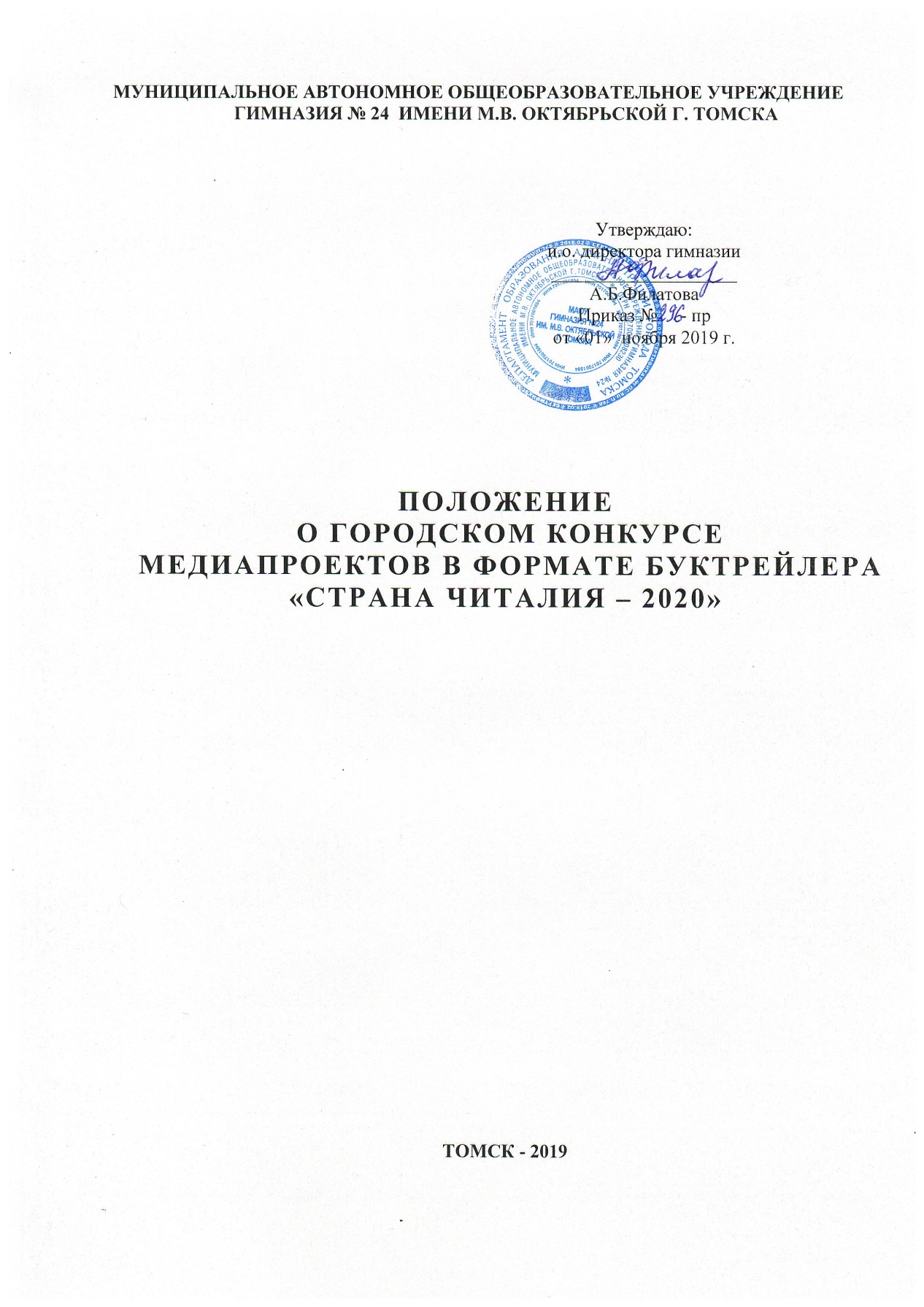 Муниципальное автономное общеобразовательное учреждениегимназия № 24  имени м.в. октябрьской г. ТомскаПОЛОЖЕНИЕ  о ГОРОДСКОМ КОНКУРСе МЕДИАПРОЕКТОВ В ФОРМАТЕ БУКТРЕЙЛЕРА«СТРАНА ЧИТАЛИЯ – 2020»ТОМСК - 2019ПОЛОЖЕНИЕо городском конкурсе медиапроектов в формате  буктрейлера  «Страна Читалия - 2020»1.Общие положения.Настоящее Положение определяет цели, задачи и порядок проведения городского конкурса медиапроектов в формате  буктрейлера  «СТРАНА ЧИТАЛИЯ - 2020». Настоящее положение разработано в соответствии со следующими документами:Федеральный закон Российской Федерации «Об образовании в Российской Федерации» от 29 декабря 2012 года № 273-ФЗ, вступившим в силу с 01 сентября 2013 г.Федеральный государственный образовательный стандарт начального общего образования, утвержденный приказом Министерства образования и науки от 6 октября 2009 г. N 373 (в ред. Приказов Минобрнауки России от 26.11.2010 N 1241,от 22.09.2011 N 2357, от 18.12.2012 N 1060,от 29.12.2014 N 1643, от 18.05.2015 N 507, от 31.12.2015 N 1576).Федеральный государственный образовательный стандарт основного общего образования, утвержденный приказом Министерства образования и науки от 17 декабря 2010 г. № 1897. (в ред. Приказов Минобрнауки России от 29.12.2014 N 1644, от 31.12.2015 N 1577).Концепция программы поддержки детского и юношеского чтения  в РФ от 03.06.17 №1155-р Правительства РФ.Положение о проведении международного конкурса медиапроектов в формате  буктрейлера  «СТРАНА ЧИТАЛИЯ-2020».1.2.Международный конкурс медиапроектов в формате  буктрейлера  «СТРАНА ЧИТАЛИЯ - 2020» проходит в 3 этапа: школьный, городской и международный.		Учредитель Конкурса – издательство «Русское слово».Организатором школьного этапа конкурса медиапроектов в формате буктрейлера являются образовательные организации Города Томска.Организаторами городского этапа медиапроектов в формате буктрейлера являются муниципальное автономное общеобразовательное учреждение гимназия №24 им.М.В. Октябрьской г.Томска и муниципальное автономное учреждение информационно-методический центр г.Томска.Организаторами международного конкурса являются:-Московский институт развития непрерывного образования (МИРНО); -издательство «Русское слово».1.3.Участниками конкурса являются обучающиеся, их родители и учителя образовательных организаций города, имеющие как профессиональные, так и любительские навыки видеосъемки и монтажа.2. Цели и задачи.2.1. Цель – популяризация книги и чтения   среди  участников образовательного сообщества  инновационной программы «Повышение мотивации к смысловому досуговому чтению через освоение приёмов медиапроектирования» путем создания  рекламных роликов – буктрейлеров.2.2. Задачи: Создание привлекательного для современного ребенка имиджа книги и чтения. Создание новых информационных ресурсов для продвижения книги и чтения в образовательных организациях города. Поддержка творческих форм приобщения к чтению обучающихся.Отбор лучших работ для участия в конкурсе буктрейлеров федерального уровня.Поддержка формирования профессиональных и личностных «точек роста» учителя.Развитие детско-взрослых и семейных  конструктивных взаимоотношений.Моделирование ситуации социальной успешности для детей с ОВЗ.3. Возрастные группы  Конкурса.3.1 Конкурс проводится по четырем возрастным группам: «Умею читать!» - для обучающихся 1 – 4 классов;«Люблю читать» - для обучающихся 5 – 8 классов;«Знаю, что читать!» - для обучающихся 9 – 11 классов.«Учу читать!» - для учителей и родителей.3.2. Номинации Конкурса.3.2.1. «К 75-летию Великой Победы!» - книги, проза и поэзия, о событиях Великой Отечественной войны, о Великой Победе, о ветеранах и их семьях.3.2.2. «Классические произведения (отечественная и зарубежная литература)» -  произведения художественной литературы, которые считаются эталоном для своей эпохи или того или иного жанра.3.2.3. «Сказочное детство в нашей семье» - народные и авторские сказки, которые читали и читают разные поколения в семье.3.2.4. «Личности, герои, подвиги» - книги о великих/известных людях, исторических событиях и личных подвигах написанные в жанре художественных, популярных повествований или мемуаров.3.2.5. «Приключения и путешествия»/ «Фантастика и фэнтези» - авторские сюжеты и описание реальных событий и приключений, фантастические произведения (научная, социальная, боевая фантастика, фэнтези и т.п.).3.2.6. «Книги о науке, технике и мастерстве» - популярные и детские книги, содержащие описания явлений (понятий, механизмов и устройств и т.п.) естественно-научного, гуманитарного или техническо-прикладного цикла на уровне, доступном для возраста участников.3.2.7. «Книги на иностранном языке» - книги на иностранном языке, прочтенные в оригинале.3.2.8. «Цитата на всю жизнь» - цитаты из книги с раскрытием их личностных смыслов и связей с реальной жизнью.3.2.9. «Книги к уроку» – дополнительная литература по теме любого урока.3.2.10. «Современная  литература для детей и подростков» – книги современных писателей, написанные в последние 10-15 лет, представленные в разных жанрах (фэнтази, сказки, рассказы и повести, школьные хроники и т.д.), поднимающие актуальные для данного возраста вопросы дружбы, любви, предательства, непонимания, поиска своего места в жизни и выбора собственного пути.3.2.11. «Книга-пьеса» -  произведения, написанные в виде пьесы, или буктрейлер по любой книге, но реализованный как пьеса или театрализация.3.2.12. «Книги о жизни писателей и поэтов» - биографии и автобиографии писателей и поэтов, рассказывающие о различных событиях их жизни.3.2.13. «Книга-игра» -  интерактивные книги (пазлы, викторины, загадки, музыкальные и т.п.).3.2.14. «Энциклопедии и словари»/»электронные книги» - книги-помощники, которые помогают расширить кругозор, получать знания путем оперативного нахождения информации в удобном формате (карманные, электронные, альбомные, бумажные).Для всех участников доступна номинация «сэлфи-дневник» к основной конкурсной работе - видеоролик о том, как создавался буктрейлер.4. Требования к конкурсным работам.4.1.К участию в конкурсе принимаются творческие работы в формате avi, wmv, mpg, pptx, mp4 и др. продолжительностью не более 3 мин. (включая титры). От 3,01 минуты буктрейлер снимается с конкурса. Исключения могут составлять работы в номинации «Книга на иностранном языке», если в конце ролика (продолжительностью не более 3 минут) после титров содержится перевод текста на русский язык (дополнительное время, но не более 1 минуты).4.2.На конкурс принимаются работы в следующих  жанрах: мультфильм, видеофильм, музыкальный клип, рекламный ролик, презентация (все ролики должны быть сохранены в видеоформате). 4.3 Работы  должны соблюдать авторские права третьих лиц (См. Гражданский кодекс РФ, статья 1299 «Технические средства защиты авторских прав» http://www.gk-rf.ru/statia1299) и  предоставляются с указанием авторства используемых материалов (видео, текст, музыка, рисунки и пр.).4.4.Работа должна быть полностью оформлена (содержать информацию об авторе, привлеченных участниках-актерах, руководителе, иметь название, список ссылок на использованные материалы).4.5. Работы могут быть индивидуальными или коллективными (иметь более одного автора).4.6. Разместить работу на видеохостинге YouTube (https://www.youtube.com) в открытом доступе, опубликованные с лицензией Creative Commons, или Стандартной лицензией YouTube; подать индивидуальную заявку об участии в оргкомитет школьного конкурса, победители и призёры школьного этапа участвуют на муниципальном этапе конкурса, для участия в международном этапе конкурса заявку подает ответственный из оргкомитета конкурса гимназии на сайте Конкурса по адресу страначиталия.рф в разделе «Регистрация на конкурс».4.7. Виды буктрейлеров:- Игровой буктрейлер – такой ролик по книге, в котором участвуют живые актеры, не обязательно профессиональные, которые отыгрывают сцены из книги и т.п. При этом на экране могут появляться титры, объясняющие идею и сюжет.- Анимационный буктрейлер – ролик, похожий на игровой буктрейлер, но с использованием анимации (мультипликация: пластилин, куклы, собственные рисунки и т.п.).- Неигровой буктрейлер – ролик, сделанный на основе слайдов с цитатами, иллюстраций, книжных разворотов и тематических рисунков или фотографий, сопровождающихся голосом или музыкой.5. Этапы проведения конкурса 5.1. Сроки проведения разных этапов конкурса: школьный этап - с 1 ноября по 16 декабря 2019 г., городской этап – с 17 декабря по 15 января 2020 г., международный этап  -  с 01 февраля по 18 апреля 2020 г.5.2. I  этап (школьный этап) проходит в образовательных организациях в период с 01.11.2019г.  по 16.12.2019г. Положение о школьном туре каждая школа разрабатывает самостоятельно на основе данного.5.3.II этап (городской этап) - оформление заявок на участие в городском туре, обучающий семинар для учителей-руководителей детских работ, размещение работ участников в сети интернет, работа экспертной комиссии по дистанционному оцениванию буктрейлеров  в период с 17.12.2019г. по 15.01.2020г.5.4.III этап (международный этап). Работа жюри:– оформление заявок на участие до 01.02.2020г.; – работа жюри со 02.02.2020г. по 18.02.2020г.;– подведение итогов, награждение победителей Конкурса, освещение конкурса работа жюри - 18.04.2020г.6. Условия участия в Конкурсе.6.1. Заявку для участия в Конкурсе (в Word  и отсканированный документ с подписью родителя обучающегося и руководителя детской работы) на школьном этапе в срок до 16 декабря 2019г. принимаются школьным оргкомитетом каждой образовательной организацией самостоятельно и на городском этапе до 14.01.2020 г. принимаются координатором городского этапа по адресу mail@gim24.tomsk.ru (см. Приложение 1). 6.2.1. Для участия на международном этапе координатор городского этапа Конкурса (Филатова Анна Борисовна, сот.89059924089, гимназия №24) регистрирует участников на сайте  Конкурса http://страначиталия.рф/.6.2.2. Подача заявки на конкурс означает согласие участника конкурса с условиями его проведения и настоящим Положением и согласие на обработку персональных данных (см. Приложение 1). Если работа выполняется группой обучающихся, то оформляется одна индивидуальная заявка, в которой согласие на обработку персональных данных дают все родители/законные представители каждого обучающегося-участника конкурса.6.2.3. Работы без заявки по указанной форме не принимаются. 6.2.4. Оргкомитет конкурса не несет ответственности за внесение неверных данных в заявку.6.2.5.Оргкомитет имеет право  рекомендовать переопределить номинацию, объявленную при заявлении работы, в случае большого количества заявок на данную номинацию.6.3. Оргкомитет самостоятельно определяет участников заключительного тура Конкурса на основе результатов городского тура. 6.4.Для Конкурса 2020 года квота не устанавливается.6.5.Для участия на международном этапе конкурса направляются победители, призёры и лауреаты от каждой номинации, по которым были представлены работы в городском туре Конкурса,  с учетом возрастной группы.6.6. Для оформления буктрейлера в номинации «Книги на иностранном языке», необходимо обеспечить перевод на русский язык. Для этого авторы буктрейлера могут использовать одну из следующих возможностей:- закадровый дикторский текст на иностранном языке сопровождается титрами на русском;- титры на иностранном языке сопровождаются закадровым дикторским текстом на русском языке;в конце буктрейлера содержится несколько слайдов, содержащих перевод титров или закадрового дикторского текста на русский язык. В этом случае допускается увеличение общей длительности ролика более 3 минут (основной буктрейлер должен быть не более 3 минут, слайды с переводом могут занять  дополнительное время). 6.7.Учредитель конкурса предлагает для создания буктрейлера использовать список из 39 изданий, который соответствует каждой из одиннадцати конкурсных номинаций и позволяет детально и глубоко погрузиться в тему.Познакомиться со списком можно, пройдя по ссылке http://xn----dtbhthpdbkkaet.xn--p1ai/archive/Spisok_literatury_Chitalia_2020_Russkoe_slovo.pdf7. Оргкомитет и жюри конкурса.7.1. Для руководства городским этапом конкурса создается организационный комитет (далее – Оргкомитет), состоящий из педагогов МАОУ гимназии №24 им.М.В. Октябрьской г.Томска. Оргкомитет состоит из председателя, заместителя председателя, ответственного секретаря и членов Оргкомитета. Оргкомитет обеспечивает организационное и информационное сопровождение конкурса:определяет порядок финансирования конкурса;устанавливает порядок, форму, место и дату проведения городского этапа конкурса;определяет требования к оформлению работ;решает спорные вопросы по обращению участника.обеспечивает освещение конкурса в средствах массовой информации и на сайте гимназии.7.2. Для оценки конкурсных  буктрейлеров обучающихся/учителей создается жюри.Жюри состоит из педагогов гимназии и может включать в себя представителей детской аудитории, профессионалов в сфере медиаискусства, работников библиотек, организаторов мероприятий, связанных с пропагандой детского чтения.Жюри в своей деятельности руководствуется настоящим Положением и оценивает работы по соответствующим критериям с учетом возрастных групп.Все решения Жюри оформляются в протоколе, результаты Конкурса размещаются на сайте гимназии в разделе муниципальной инновационной программы «Повышение мотивации к смысловому досуговому чтению через освоение приёмов медиапроектирования».  Победитель, призеры и лауреаты Конкурса определяются путём подсчёта и суммирования баллов, выставленных каждым членом жюри по каждому из критериев оценивания работ.  Решение жюри является окончательным и не пересматривается.Жюри вправе не рассматривать те работы, которые не соответствуют требованиям конкурса.8. Финансирование конкурса.Финансирование конкурса осуществляется:- на школьном этапе осуществляется решением каждой образовательной организацией самостоятельно; - на городском этапе осуществляется за счет внебюджетных средств МАОУ гимназии №24 им.М.В. Октябрьской г.Томска;- на международном этапе определяется Учредителем и организаторами Конкурса.9. Подведение итогов и награждение победителей.9.1.Итоги городского этапа Конкурса объявляются 15  января 2020 года. 9.2.Победитель Конкурса  награждается  Дипломом I степени и памятным призом.9.3.Призеры Конкурса (II и III места)  награждаются  дипломами II, III степени и памятными призами.9.4.Лауреаты Конкурса награждаются Дипломом Лауреата.9.5.Каждому участнику Конкурса выдаётся Сертификат участника.9.6.Критерии оценивания работы.9.6.1.Критерии к анимационным и неигровым буктрейлерам:•	Грамотность сценария и диалогов – оценивается законченность, логичность, детальная проработанность и оригинальность сценария.•	Качество художественного исполнения – оценивается художественный уровень произведения, дизайн элементов оформления, гармоничное цветовое сочетание, качество композиционного решения.•	Собственные видео- и фото- материалы, рисунки и т.п. – новизна, оригинальность работы (Оценивается оригинальность раскрываемой темы, глубина идеи, образность, индивидуальность творческого мышления, оригинальность используемых средств).•	Отношение к «деталям». Например: «часы» на руке Гамлета или Ленского, если делается классический вариант.•	Отсутствие/присутствие «спойлеров». Соблюдается ли интрига, или в буктрейлере пересказан текст произведения (плюс/минус баллы)9.6.2.Критерии к игровым буктрейлерам:•	Грамотность сценария и диалогов – оценивается законченность, логичность, детальная проработанность и оригинальность сценария.•	Реалистичность – соответствие типажей, соответствие жанру и стилистической направленности.•	Убедительность – насколько правдоподобно ведут себя сам персонажи, оправданы ли их действия и т.п.•	Отношение к «деталям». Например: «часы» на руке Гамлета или Ленского, если делается классический вариант.•	Отсутствие/присутствие «спойлеров». Соблюдается ли интрига, или в буктрейлере пересказан текст произведения (плюс/минус баллы).9.6.3.Техническое исполнение (критерии общие для всех типов буктрейлеров):•	Наличие «Начального» и «Финального» кадра – наличие / отсутствие (плюс/минус баллы).•	Удачный видеоряд.•	Качество монтажа буктрейлера.•	Удачный подбор музыкального сопровождения (плюс/минус баллы):1.	соответствует;2.	скорее да, чем нет;3.	не соответствует.•	Качество звука (плюс/минус баллы).•	Наличие грамматических ошибок•	Соблюдение авторских прав:1.	есть ссылка на источник музыкального сопровождения;2.	есть ссылка на источник изображения, которые использованы в буктрейлер;3.	есть ссылка на право использовать фрагменты из кино и телефильмов и т.п.;4.	отсутствие читаемых ссылок на все вышеперечисленное (минус баллы).•	Наличие в буктрейлере книги (издания):1.	верно подобрана книга, видно название, автор и т.п.;2.	в кадре есть «Просто книга»;3.	книга в кадре отсутствует (минус баллы).*Спойлер - преждевременно раскрытая важная информация, которая портит впечатление от художественного произведения, разрушая интригу.9.6.4.Дополнительные критерии:•	Оригинальный сюжет.•	Особенная эмоциональность.•	Высокие морально-нравственные ценности.•	За режиссерскую работу.•	Оригинальное техническое решение.9.7.Все решения Жюри школьного этапа участников из гимназии №24 и городского этапов всех участников конкурса оформляются протоколами, результаты  размещаются сайте гимназии http://gim24.tomsk.ru в разделе муниципальной инновационной площадки «Развитие мотивации к смысловому досуговому чтению через освоение приёмов медиапроектирования».9.8.Победитель и лауреаты Конкурса определяются путём подсчёта и суммирования баллов, выставленных каждым членом жюри по каждому из критериев оценивания работ (не менее 3 экспертов на каждую конкурсную работу). Решение жюри является окончательным и не пересматривается.Жюри вправе не рассматривать те работы, которые не соответствуют требованиям конкурса.9.9.Возникшие спорные вопросы регламента школьного/городского этапа Конкурса решаются Оргкомитетом Конкурса отдельным протоколом.9.10. Награждение:Победитель Конкурса награждается Почетным Дипломом и ценным призом.Лауреаты Конкурса (II и III места) награждаются дипломами и ценными призами.По решению членов жюри наиболее интересные работы будут отмечены специальными грамотами. Работы-победители и номинанты будут представлены на сайте Конкурса. Каждому участнику  Конкурса выдаётся Сертификат участника. Жюри вправе определить номинантов для поощрительных призов.Приложение 1.Заявкана участие в школьном/городском этапе конкурса «Страна Читалия - 2020»Согласие на обработку персональных данных.Регистрация заявки означает соглашение об интеллектуальной собственности и использовании персональных данных. Направляя заявку на участие в конкурсе на указанных условиях, участники конкурса (их законные представители), а также руководители проектов согласны с тем, что вся информация, предоставляемая ими на конкурс, включая, в частности, результаты интеллектуальной деятельности, персональные и профессиональные данные: 1.1.будет доступна членам оргкомитета;1.2. включается в информационную базу конкурса и хранится в этой базе;1.3. может обрабатываться оргкомитетом и включаться в другие базы данных, касающиеся проектной деятельности школьников, но не затрагивая исключительных личных прав и прав интеллектуальной собственности; 1.4. может быть опубликована во внутренних информационных средствах оргкомитета, включая электронные, в течение всего срока проведения конкурса, а также после его завершения;Вы убедились, что предоставляемая на конкурс информация раскрывается организаторам конкурса и оргкомитета на указанных условиях и не составляет коммерческой, личной, семейной, служебной и иной тайны для Вас или иных лиц, а также государственной тайны. Вы подтверждаете, что Вы внимательно ознакомились с указанными выше условиями, находите их приемлемыми и согласны с тем, что вся представленная Вами на конкурс информация будет использоваться и охраняться организатором конкурса указанным образом. Вы даете разрешение на использование результатов интеллектуальной деятельности, если таковые включены в заявку или представлены Вами на конкурс дополнительно, организаторами конкурса в той мере, в какой это необходимо для достижения указанных целей конкурса.  Дата_______                                  Подписи участника (законного представителя)                                                           Руководителя работы*Если буктрейлер создан группой авторов, то в одной заявке указываются все участники данной работы. Подписи родителей всех участников проекта обязательны.Ф.И.О. обучающегосяООВозрастная группаКлассФ.И.О. и должность руководителяНазвание книгиНоминацияАдрес электронной почтыСсылка на буктрейлер